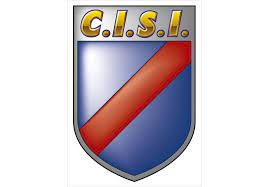 CIRCOLO IPPICO IMOLESE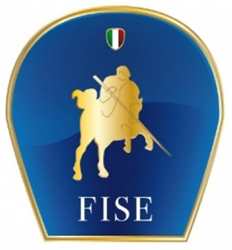 VIA ASCARI 940026 - IMOLA BOCodice aziendale: 032 BO 33020 – 21 AGOSTO 2022CONCORSO DRESSAGE BTappa Regionale Progetto Sport "Fabio Mangilli"ORARISABATO 20 AGOSTO 2022RipreseOrariID20 PULCINI 20X40 CON REDINI EL.09:00ID20 PULCINI 20X40 SENZA REDINI EL.09:30E80 PROMESSE 20X4009:48E100 OPEN 20X4011:50E210 ESORDIENTI12:08E200 OPEN14:04E320 EMERGENTI15:34F110 ESPERTI JUNIOR15:48F110 GENTLEMAN RIDER F16:16M200 FUTURE JUNIOR16:32M200 GENTLEMAN RIDER M16:40RIPRESA LIBERA 16:48DOMENICA 21 AGOSTO 2022RipreseOrariID30 PULCINI 20X40 CON REDINI EL.09:00ID30 PULCINI 20X40 SENZA REDINI EL.09:36E80 OPEN 20X4009:48E100 PROMESSE 20X4011:44E400 EMERGENTI11:56E200 OPEN12:10E300 ESORDIENTI14:34F200 ESPERTI JUNIOR15:02F200 GENTLEMAN RIDER F15:10M300 FUTURE JUNIOR15:34M300 GENTLEMAN RIDER M15:42RIPRESA LIBERA 15:50Info: Carolina Marenghi * mail carolinamarenghimail.com  ) 3336164554